ΘΕΜΑ: Εκδήλωση ενδιαφέροντος Συντονιστών εκπαιδευτικού έργου και εκπαιδευτικών Π.Ε. και Δ.Ε. για την κατάρτιση μητρώου για τις ειδικές εξετάσεις για τα Μουσικά Τμήματα με τη νέα διαδικασία εισαγωγής.Όπως είναι γνωστό, η εισαγωγή φοιτητών σε 4 Μουσικά Τμήματα, γίνεται πλέον με νέα διαδικασία εισαγωγής, μέσω ειδικών εξετάσεων πανελλαδικού επιπέδου. Συγκεκριμένα, για την εισαγωγή στο Τµήµα Μουσικών Σπουδών του Ιονίου Πανεπιστηµίου, στο Τµήµα Μουσικής Επιστήµης και Τέχνης του Πανεπιστηµίου Μακεδονίας, στο Τµήµα Μουσικών Σπουδών του Πανεπιστηµίου Ιωαννίνων και στο Τµήµα Εθνοµουσικολογίας του Ιονίου Πανεπιστηµίου (δεν θα λειτουργήσει φέτος), οι υποψήφιοι εξετάζονται στα 2 νέα μουσικά μαθήματα α) Μουσική Εκτέλεση και Ερµηνεία   και   β) Μουσική Αντίληψη και Γνώση και στο μάθημα της Νεοελληνικής Γλώσσας των ΓΕΛ  ή στο μάθημα των Νέων Ελληνικών των ΕΠΑΛ αντίστοιχα.Προκειμένου να υλοποιηθεί η νέα διαδικασία εισαγωγής και όσον αφορά την εξέταση-βαθμολόγηση στα μουσικά μαθήματα, θα καταρτισθεί άμεσα μητρώο εκπαιδευτικών, με κύριο αντικείμενο την εξέταση-βαθμολόγηση των υποψηφίων. Α. Οδηγίες για τους Συντονιστές εκπαιδευτικού έργου (ΣΕΕ) ΠΕ79 και τους εκπαιδευτικούς Δ.Ε. και Π.Ε. ειδικότητας ΠΕ 79.01 και ΤΕ.16.		Καλούνται οι ΣΕΕ ΠΕ79 και οι εκπαιδευτικοί Δ.Ε. και Π.Ε. ειδικότητας ΠΕ 79.01 και ΤΕ.16 που ενδιαφέρονται να συμμετάσχουν στις διαδικασίες εξέτασης του νέου μουσικού μαθήματος Μουσική Εκτέλεση και Ερµηνεία να εκδηλώσουν το ενδιαφέρον τους μέσω των Διευθύνσεων Δ.Ε. και Π.Ε. (οι ΣΕΕ μέσω των ΠΔΕ), προκειμένου να συμπεριληφθούν στο υπό κατάρτιση μητρώο εξεταστών-βαθμολογητών, με κύριο αντικείμενο την εξέταση-βαθμολόγηση των υποψηφίων. 	Όλοι οι ενδιαφερόμενοι ΣΕΕ ΠΕ79 και οι εκπαιδευτικοί Δ.Ε. και Π.Ε. ειδικότητας ΠΕ 79.01 και ΤΕ.16, μπορούν να υποβάλουν τη σχετική συνημμένη αίτηση προς τις ΔΔΕ και ΔΠΕ όπου ανήκουν αποκλειστικά  έως 19 Απριλίου 2019 (οι ΣΕΕ στο ίδιο διάστημα μέσω ΠΔΕ). Στην αίτηση-υπεύθυνη δήλωση εκτός των τυπικών στοιχείων θα δηλώσουν και τη μουσική κατεύθυνση / είδος μουσικής που επιθυμούν να εξετάσουν-βαθμολογήσουν, και για την οποία έχουν τη σχετική κατάρτιση (δηλαδή πτυχίο ή πιστοποίηση ανάλογης κατάρτισης ή αποδεδειγμένη προϋπηρεσία, τα οποία συνυποβάλλονται):α) Λόγιας Δυτικής Μουσικής παράδοσης,  β) Τζαζ (Jazz) ή άλλης σύγχρονης μουσικής έκφρασης, γ) Παραδοσιακής, λαϊκής μουσικής παράδοσης ή βυζαντινής μουσικής.Επισημαίνεται ότι οι αιτήσεις των ενδιαφερομένων εκπαιδευτικών και οι προϋποθέσεις που πρέπει να τηρούνται από εκείνους θα ελεγχθούν με ευθύνη των Διευθυντών Δ.Ε. και Π.Ε., οι οποίοι σε συνεργασία με τους ΣΕΕ ΠΕ79 θα καταρτίσουν συγκεντρωτικές καταστάσεις με τους αιτούντες εκπαιδευτικούς. Β. Ενέργειες των ΔΔΕ και ΔΠΕ και ενέργειες των ΠΔΕ.Μετά την ολοκλήρωση του ελέγχου των τυπικών προϋποθέσεων οι Διευθυντές Δ.Ε. και Π.Ε. σε συνεργασία με τους ΣΕΕ ΠΕ79 θα καταρτίσουν τις συγκεντρωτικές καταστάσεις (βλέπε συνημμένο 2)  με όλους τους αιτούντες εκπαιδευτικούς, αναγράφοντας υποχρεωτικά όλα τα στοιχεία τους και και θα τις διαβιβάσουν μαζί με τις αντίστοιχες πρωτότυπες Αιτήσεις-Υπεύθυνες Δηλώσεις και τα δικαιολογητικά στους Περιφερειακούς Διευθυντές Εκπαίδευσης. Οι Περιφερειακοί Διευθυντές Εκπαίδευσης, αφού συμπεριλάβουν και τους ΣΕΕ ΠΕ79 μαζί με τις Αιτήσεις-Υπεύθυνες Δηλώσεις τους (οι ΣΕΕ θα υποβάλουν την Αίτησή τους προς την ΠΔΕ, χωρίς επιπλέον δικαιολογητικά) και θα αποστείλουν όλες τις συγκεντρωτικές καταστάσεις και τις πρωτότυπες Αιτήσεις–Υπεύθυνες Δηλώσεις και τα δικαιολογητικά στην υπηρεσία μας ταχυδρομικώς μέχρι τις 2 Μαΐου 2019. Επισημαίνεται ότι οι προτάσεις θα πρέπει να είναι οπωσδήποτε διατυπωμένες συγκεντρωτικά ανά Περιφερειακή Διεύθυνση Εκπαίδευσης (άρα ένα αρχείο για όλη την ΠΔΕ), οι δε καταστάσεις να αποσταλούν και με ηλεκτρονικό ταχυδρομείο στο t01ode2@minedu.gov.gr .Παρακαλούμε για τις δικές σας ενέργειες.                          Ο ΓΕΝΙΚΟΣ ΓΡΑΜΜΑΤΕΑΣ          ΗΛΙΑΣ ΓΕΩΡΓΑΝΤΑΣΣυνημμένα:1) Υπόδειγμα Αίτησης - Υπεύθυνης Δήλωσης ΣΕΕ (1 σελ.)2) Συγκεντρωτική κατάσταση ανά ΔΔΕ/ΔΠΕ (1 σελ)Εσωτερική Διανομή:1) Γενική Διεύθυνση Ψηφιακών Συστημάτων, Υποδομών και Εξετάσεων2) Γενική Διεύθυνση Σπουδών Πρωτοβάθμιας και Δευτεροβάθμιας Εκπαίδευσης 3) Διεύθυνση Διοίκησης Εκπ/κού Προσωπικού Πρωτ/θμιας και Δευτ/θμιας Εκπαίδευσης4) Πρόεδρο Εθνικού Οργανισμού Εξετάσεων 5) Διεύθυνση Εξετάσεων και Πιστοποιήσεων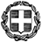 ΕΛΛΗΝΙΚΗ ΔΗΜΟΚΡΑΤΙΑΥΠΟΥΡΓΕΙΟ ΠΑΙΔΕΙΑΣ, ΕΡΕΥΝΑΣ ΚΑΙ ΘΡΗΣΚΕΥΜΑΤΩΝ-------ΓΕΝΙΚΗ ΔΙΕΥΘΥΝΣΗ ΨΗΦΙΑΚΩΝ ΣΥΣΤΗΜΑΤΩΝ, ΥΠΟΔΟΜΩΝ ΚΑΙ ΕΞΕΤΑΣΕΩΝΔΙΕΥΘΥΝΣΗ ΕΞΕΤΑΣΕΩΝ ΚΑΙ ΠΙΣΤΟΠΟΙΗΣΕΩΝΤΜΗΜΑ Α’-------Ταχ. Δ/νση: Ανδρέα Παπανδρέου 37Τ.Κ. – Πόλη: 15180 ΜαρούσιΙστοσελίδα: http://www.minedu.gov.gr/ Πληροφορίες: Κων. Ντούτσου 210-3442684                          Ανδ. Λάμπος  2103442702FAX: 210-3442098email: t01ode2@minedu.gov.gr   Βαθμός Ασφαλείας:    Να διατηρηθεί μέχρι:         ΕΞ. ΕΠΕΙΓΟΝ         Μαρούσι,   15  - 4 - 2019          Αρ.Πρωτ. Βαθμός Προτερ.          Φ.253.3/ 58931 /A5ΠΡΟΣ: 1) ΠΕΡΙΦΕΡΕΙΑΚΕΣ ΔΙΕΥΘΥΝΣΕΙΣ   ΕΚΠΑΙΔΕΥΣΗΣ2) ΔΙΕΥΘΥΝΣΕΙΣ Δ.Ε. και Π.Ε.3) ΔΗΜΟΤΙΚΑ,  ΓΥΜΝΑΣΙΑ,  ΓΕΝΙΚΑ ΛΥΚΕΙΑ   (μέσω των Διευθύνσεων Δ.Ε. και Π.Ε.)